РЕЗЮМЕ ВЫПУСКНИКА ИНЖЕНЕРНО-ЭКОНОМИЧЕСКОГО ФАКУЛЬТЕТА   І. Общие сведения ІІ. Результаты обучения ІІІ. Самопрезентация 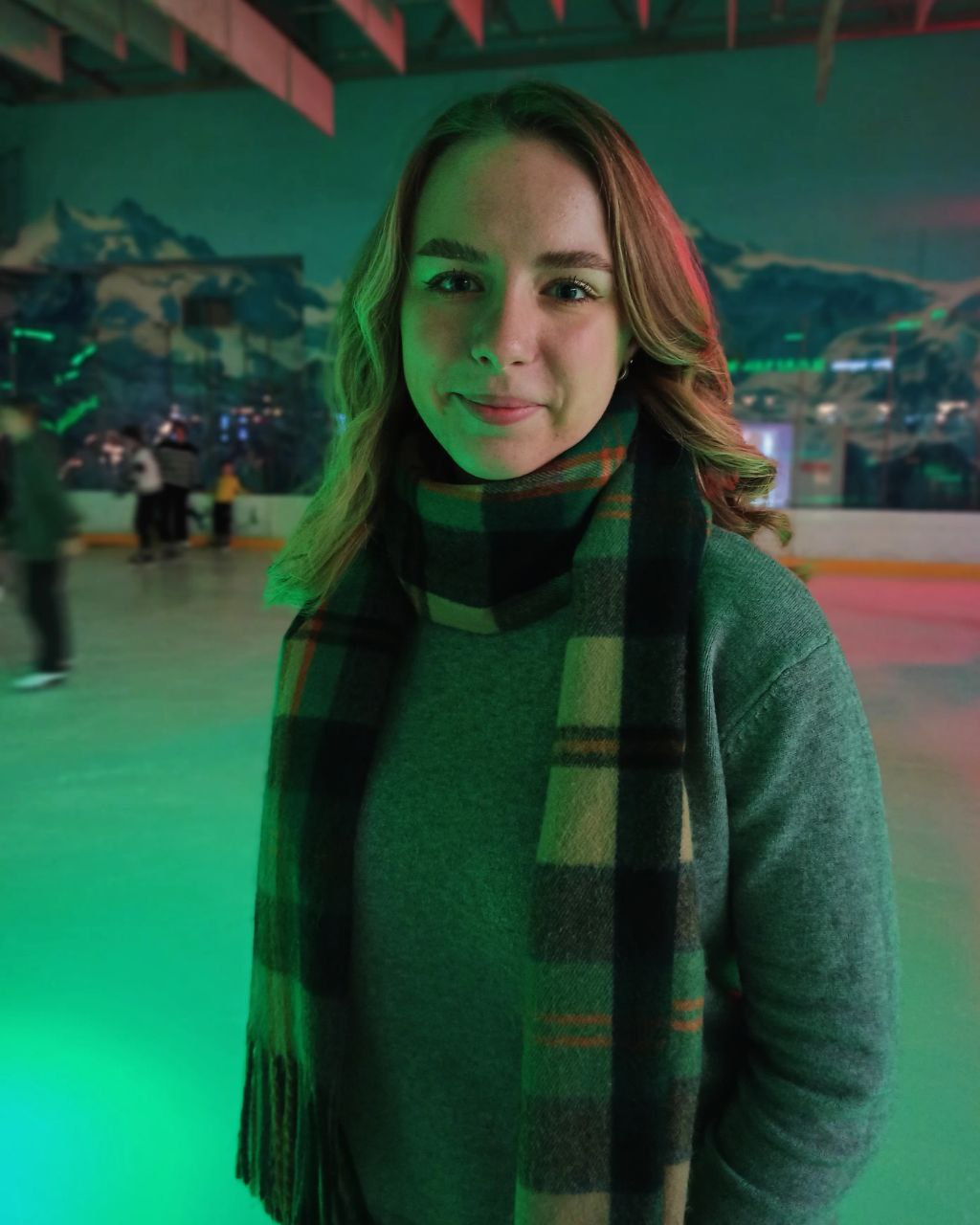 Основные дисциплины по специальности, изучаемые в БГТУ Дисциплины курсового  проектирования Экономическая теория  Экономика организации  Теоретические основы менеджмента  Статистика  Бухгалтерский учет  Анализ хозяйственной деятельности  Прогнозирование и планирование экономики  Управление организациейИнвестиционное проектирование  Внешнеэкономическая деятельность  Финансы и финансовый менеджментПсихология управленияМеждународный менеджментКросс-культурный менеджментМакроэкономика  Экономика организации Внешнеэкономическая деятельностьОсновные технологии лесного комплексаБизнес-планированиеМеждународная экологическая экономикаИнвестиционное проектированиеИнновационный менеджментФинансы и финансовый менеджмент Средний балл по дисциплинам специальности 8,44Владение иностранными языками (указать язык); наличие международных сертификатов: ТОЕFL, FСЕ/САЕ/СРЕ, ВЕС и т.д.Английский язык (B1)Места прохождения практикиУП «БЕЛЛЕСЭКСПОРТ», ОАО «КЕРАМИН»Компетенции по использованию современных программных продуктов Word/Exсel/PowerPoint (хороший уровень владения) Mathcad (средний уровень владения) Научно-исследовательская работа (участие в проектах, конкурсах, конференциях, публикации и др.) Участвовала во многих конференциях на протяжении всего периода обученияСтажировка/опыт работыС 26.12.2023 являюсь сотрудником отдела финансового менеджмента ОАО «КЕРАМИН»Жизненные планы, хобби и планируемая сфера деятельности Желание найти себя, используя приобретенные за период обучения навыки; «не стоять на месте»; изучать новое; совершенствоваться; делать то, что люблю и любить то, что делаюЛичные качества Ответственность, исполнительность, организованность, коммуникабельность, быстрая обучаемость, усидчивость, неконфликтностьЖелаемое место работы (область/город/предприятие) Г. Минск, ОАО «КЕРАМИН»